Machiniste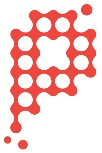 Ceci est la version courte du profil de compétences. La version complète est disponible sur le site de www.plasticompetences.caTâchesSous-tâchesSous-tâchesSous-tâchesSous-tâches1. Effectuer des travaux d’usinage à l’aide de machines-outils conventionnelles1.1 Lire et interpréter des dessins1.2 Organiser le travail1.3 Élaborer la gamme d’usinage1.4 Effectuer le traçage sur la pièce, s’il y a lieu1. Effectuer des travaux d’usinage à l’aide de machines-outils conventionnelles1.5 Préparer la pièce à usiner1.6 Monter la pièce sur la machine-outil1.7 Installer les outils de coupe et les meules1.8 Régler la machine-outil1. Effectuer des travaux d’usinage à l’aide de machines-outils conventionnelles1.9 Usiner la pièce1.10 Contrôler la qualité de la pièce usinée1.11 Ranger et nettoyer l’aire de travail1.12 Maintenir la machine-outil, les outils et les accessoires dans un bon état